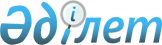 Об определении оптимальных сроков сева приоритетных сельскохозяйственных культур по Аккайынскому району при проведении весенне-полевых работ в 2010 году
					
			Утративший силу
			
			
		
					Постановление акимата Аккайынского района Северо-Казахстанской области от 30 апреля 2010 года N 87. Зарегистрировано Управлением юстиции Аккайынского района Северо-Казахстанской области 4 мая 2010 года N 13-2-117. Утратило силу - постановлением акимата Аккайынского района Северо-Казахстанской области от 27 апреля 2011 года N 110

      Сноска. Утратило силу - постановлением акимата Аккайынского района Северо-Казахстанской области от 27.04.2011 N 110      В соответствии с подпунктом 3) пункта 3 статьи 5 Закона Республики Казахстан от 10 марта 2004 года № 533 «Об обязательном страховании в растениеводстве», пунктом 7 Правил, утвержденных постановлением Правительства Республики Казахстан от 25 февраля 2010 года № 123 «Об утверждении Правил использования целевых текущих трансфертов из республиканского бюджета 2010 года областными бюджетами и бюджетом города Астаны на удешевление стоимости горюче-смазочных материалов и других товарно-материальных ценностей, необходимых для проведения весенне-полевых и уборочных работ», акимат района ПОСТАНОВЛЯЕТ:



      1. Определить оптимальные сроки сева приоритетных сельскохозяйственных культур по Аккайынскому району при проведении весенне-полевых работ в 2010 году согласно приложению к настоящему постановлению.



      2. Контроль за исполнением настоящего постановления возложить на заместителя акима района Тельтаева Н.З.



      3. Признать утратившим силу постановление акимата Аккайынского района от 18 мая 2009 года № 106 «Об определении оптимальных сроков сева приоритетных сельскохозяйственных культур по Аккайынскому району при проведении весенне-полевых работ в 2009 году» (зарегистрировано в Реестре государственной регистрации нормативных правовых актов за № 13-2-99 и опубликовано 21 мая 2009 года в газетах «Аққайың» № 14 и «Колос» № 20).



      4. Настоящее постановление вводится в действие по истечении десяти дней со дня официального опубликования в средствах массовой информации.      Аким района                                Р. Елубаев

Приложение

к постановлению акимата

Аккайынского района

от 30 апреля 2010 года № 87 Оптимальные сроки сева приоритетных сельскохозяйственных культур по Аккайынскому району при проведении весенне-полевых работ в 2010 году
					© 2012. РГП на ПХВ «Институт законодательства и правовой информации Республики Казахстан» Министерства юстиции Республики Казахстан
				Земледель-ческая зонаКультураОптимальные сроки проведения посева сельскохозяй-ственных культурСреднеранние сорта пшеницы по зерновому предшественнику на 2010 годII – степная, равнинная, колочностепнаяЗеленый конвейер (однолетние травы) – 1 срокс 8 мая по 10 маяII – степная, равнинная, колочностепнаяМорковьс 10 мая по 20 маяII – степная, равнинная, колочностепнаяЛукс 10 мая по 20 мая II – степная, равнинная, колочностепнаяРапсс 15 мая по 20 маяII – степная, равнинная, колочностепнаяЯровая пшеницас 15 мая по 30 мая до 5 июняII – степная, равнинная, колочностепнаяПодсолнечник на маслосеменас 15 мая по 18 мая II – степная, равнинная, колочностепнаяКукуруза на силосс 16 мая по 20 маяII – степная, равнинная, колочностепнаяЛен, горчицас 17 мая по 20 маяII – степная, равнинная, колочностепнаяКартофельс 18 мая по 23 маяII – степная, равнинная, колочностепнаяОгурцыс 20 мая по 5 июняII – степная, равнинная, колочностепнаяЗеленый конвейер (однолетние травы) – 2 срокс 23 мая по 25 маяII – степная, равнинная, колочностепнаяГорохс 25 мая по 30 маяII – степная, равнинная, колочностепнаяГречихас 25 мая по 30 маяII – степная, равнинная, колочностепнаяЯчмень среднепоздние сортас 25 мая по 30 маяII – степная, равнинная, колочностепнаяОвес среднепоздние сортас 25 мая по 30 маяII – степная, равнинная, колочностепнаяСвеклас 25 мая по 5 июняII – степная, равнинная, колочностепнаяРассада капустыс 25 мая по 10 июняII – степная, равнинная, колочностепнаяОвес среднеспелые сортас 27 мая по 30 маяII – степная, равнинная, колочностепнаяРассада томатовс 28 мая по 10 июняII – степная, равнинная, колочностепнаяЯчмень среднеспелые сортас 30 мая по 5 июняII – степная, равнинная, колочностепнаяОднолетние травы  на сенос 5 июня по 10 июняII – степная, равнинная, колочностепнаяЗеленый конвейер – 3 срокс 8 июня по 10 июняII – степная, равнинная, колочностепнаяЗеленый конвейер – 4 срокс 8 июля по 10 июляII – степная, равнинная, колочностепнаяОзимая рожьс 25 августа по 5 сентября